§663-A.  State Nuclear Safety InspectorThere is established within the department the State Nuclear Safety Inspector Office administered by the State Nuclear Safety Inspector.  The State Nuclear Safety Inspector is a classified employee, subject to the Civil Service Law.  [PL 2007, c. 539, Pt. KK, §2 (NEW).]1.  Qualifications.  The State Nuclear Safety Inspector must be an individual knowledgeable in the field of commercial nuclear power production and possess, at a minimum, a bachelor's degree with major work in nuclear, mechanical, electrical or chemical engineering and have at least 4 years' experience in nuclear operations.[PL 2019, c. 589, §1 (AMD).]2.  Duties.  The State Nuclear Safety Inspector shall serve as an on-site nuclear safety inspector of a facility and of the on-site storage and transportation of high-level and low-level nuclear waste.[PL 2007, c. 539, Pt. KK, §2 (NEW).]3.  Staff.  The State Nuclear Safety Inspector may employ other personnel as necessary to carry out the purposes of this chapter.[PL 2007, c. 539, Pt. KK, §2 (NEW).]SECTION HISTORYPL 2007, c. 539, Pt. KK, §2 (NEW). PL 2019, c. 589, §1 (AMD). The State of Maine claims a copyright in its codified statutes. If you intend to republish this material, we require that you include the following disclaimer in your publication:All copyrights and other rights to statutory text are reserved by the State of Maine. The text included in this publication reflects changes made through the First Regular and First Special Session of the 131st Maine Legislature and is current through November 1. 2023
                    . The text is subject to change without notice. It is a version that has not been officially certified by the Secretary of State. Refer to the Maine Revised Statutes Annotated and supplements for certified text.
                The Office of the Revisor of Statutes also requests that you send us one copy of any statutory publication you may produce. Our goal is not to restrict publishing activity, but to keep track of who is publishing what, to identify any needless duplication and to preserve the State's copyright rights.PLEASE NOTE: The Revisor's Office cannot perform research for or provide legal advice or interpretation of Maine law to the public. If you need legal assistance, please contact a qualified attorney.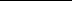 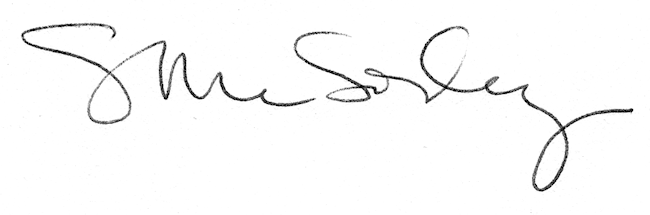 